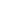 This document is valid only when properly signed and provided with the required documents:Learning Agreement signed by all partiesLanguage test (OLS or any other language test)CV (only Erasmus students)Application form for admission as exchange student –academic year 2020/2021, 2021/2022Application form for admission as exchange student –academic year 2020/2021, 2021/2022Application form for admission as exchange student –academic year 2020/2021, 2021/2022Application form for admission as exchange student –academic year 2020/2021, 2021/2022Application form for admission as exchange student –academic year 2020/2021, 2021/2022Application form for admission as exchange student –academic year 2020/2021, 2021/2022STUDENTS PERSONAL DATA (complete or circle accordingly):STUDENTS PERSONAL DATA (complete or circle accordingly):STUDENTS PERSONAL DATA (complete or circle accordingly):STUDENTS PERSONAL DATA (complete or circle accordingly):STUDENTS PERSONAL DATA (complete or circle accordingly):STUDENTS PERSONAL DATA (complete or circle accordingly):Last nameFirst name (second name)SexMFDate of birth (day, month, year)Place of birth (city, country)CitizenshipPermanent addressPassport numberPhone numberTemporary address in Slovenia (if available)Phone number in Slovenia (if available)E- mailMOBILITY PERIOD (complete or circle accordingly):MOBILITY PERIOD (complete or circle accordingly):Study programme at FUDŠ/SASSInformatics in Contemporary Society, B.A.Computer Science and Web Technologies, B.A.Informatics in Contemporary Society, M.A. Computer Science and Web Technologies, M.A.Information Society, Ph.DType of MobilityErasmus+ studyErasmus+ traineeshipPeriod of stayFirst semester (October - January)Second semester (February - June)Duration of mobility and foreseen date of arrival3 monthsStart date:________________________Language competence in English (European language framework reference)A1A2B1B2C1C2Notes (additional information/requests):